Buczek, dnia 01.06.2022 r.Wójt Gminy Buczek
ogłasza konkurs
pn.: Najbardziej pomysłowy „gadżet truskawkowy”Regulamin Konkursu§1. Warunki uczestnictwaOrganizatorem konkursu pn.: Najbardziej pomysłowy „gadżet truskawkowy”  jest Gmina Buczek z siedzibą w Buczku przy ul. Głównej 20.Warunkiem uczestnictwa w konkursie jest dokonanie wcześniejszego zgłoszenia – najpóźniej do 15 czerwca 2022 r. do godz. 15:30 w Urzędzie Gminy w Buczku
pok. nr 3. tel. – 43 677 44 95Uczestnikiem konkursu nie może być więcej niż jeden członek rodziny zamieszkały pod jednym adresem.Uczestnik konkursu nie ma ograniczeń wiekowych.Każdy uczestnik konkursu przygotowuje produkt i przekazuje go organizatorowi
do dnia 23 czerwca 2022 r.  do godz. 15:30 w Urzędzie Gminy w Buczku pok. nr 3.§2. Termin i miejsce konkursuRozstrzygnięcie konkursu i prezentacja przygotowanego rękodzieła artystycznego odbędzie się w dniu 25 czerwca 2022 roku (sobota) około godz. 16:30 podczas
VI Krajowego Święta Truskawki . Oficjalne ogłoszenie wyników konkursu odbędzie się na scenie około godz. 17:30.§3. Cele konkursuRozwijanie sprawności manualnej w zakresie technik plastycznych.Pobudzanie dzieci, młodzieży i dorosłych do tworzenia samodzielnych i oryginalnych prac.Rozwijanie wyobraźni twórczej i zmysłu obserwacji.Promocja rękodzieła artystycznego - kulturowo związanego z regionem.Umożliwienie twórcom „nieprofesjonalnym” konfrontacji własnych dokonań
i poszukiwań artystycznych w zakresie rękodzieła artystycznego.Integracja i dobra zabawa społeczności lokalnej poprzez sztukę.§4. Zasady konkursuAby wziąć udział w konkursie należy, w terminie o którym mowa w §1 ust. 2 regulaminu, dokonać zgłoszenia, składając w siedzibie Organizatora wypełnioną kartęzgłoszeniową, której wzór stanowi załącznik do niniejszego regulaminu.Uczestnik konkursu ma za zadanie wykonać „gadżet truskawkowy” w formacie
nie większym niż 40 cm x 40 cm, w dowolnych technikach, płaskich lub przestrzennych (np. hafty, obrazki na ścianę, makramy, podkładki pod kubek, stroiki, torebki, magnesy, spinki, breloki i inne – zawierające Buczkowską truskawkę.Przekazane prace stają się własnością Organizatora.Produkt wykonujemy w dowolnym miejscu, jednak powinien on być dostarczony
na konkurs w formie gotowej najpóźniej w dniu 23 czerwca 2022 r.  do godz. 15:30 przez uczestnika lub inną osobę (z danymi uczestnika konkursu).Komisja konkursowa powołana przez Organizatora dokona oceny w dniu 25 czerwca br. około godz. 16:30.Udział w konkursie jest bezpłatny.Komisja oceni ogólny wygląd rękodzieła artystycznego, pomysłowość i estetykę.O wyniku konkursu zadecyduje powołane przez Organizatora jury. Decyzje komisji
są ostateczne i nie przysługuje od nich odwołanie.§5. Nagrody i wyróżnienia konkursoweW konkursie rękodzieła pn.: Najbardziej pomysłowy „gadżet truskawkowy” przyznane zostaną nagrody I, II i III stopnia, które zostaną wręczone na scenie.§6. Postanowienia końcoweEwentualne spory i wątpliwości wynikające ze stosowania niniejszego regulaminu rozstrzyga Wójt Gminy Buczek.Uczestnicy przystępując do konkursu wyrażają zgodę na przetwarzanie swoich danych osobowych na potrzeby działań informacyjno-promocyjnych prowadzonych przez Organizatora.Uczestnicy przystępując do konkursu wyrażają zgodę na nieodpłatne utrwalanie przez Organizatora ich wizerunku w trakcie trwania konkursu. Nadto wyrażają nieodpłatną zgodę na rozpowszechnianie przez Organizatora wizerunku w formie analogowej i cyfrowej, bez ograniczeń czasowych i terytorialnych, w dowolnym medium – na potrzeby działań informacyjno-promocyjnych prowadzonych przez Organizatora.Organizator zastrzega sobie prawo wprowadzania zmian do Regulaminu do dnia Konkursu.Organizator zastrzega sobie prawo odwołania Konkursu bez podania przyczyny.Organizator nie ponosi odpowiedzialności za dekorację produktu, która uległa zniszczeniu podczas rozstrzygania konkursu.Poprzez przystąpienie do konkursu uczestnicy wyrażają zgodę na warunki zawarte           w Regulaminie.Regulamin Konkursu udostępniony jest na stronie internetowej Organizatora: www.buczek.ehost.plZałącznik nr 1 do Regulaminu to: KARTA ZGŁOSZENIOWANiniejszy Regulamin jest jedynym dokumentem określającym zasady konkursu.Zał. Nr 1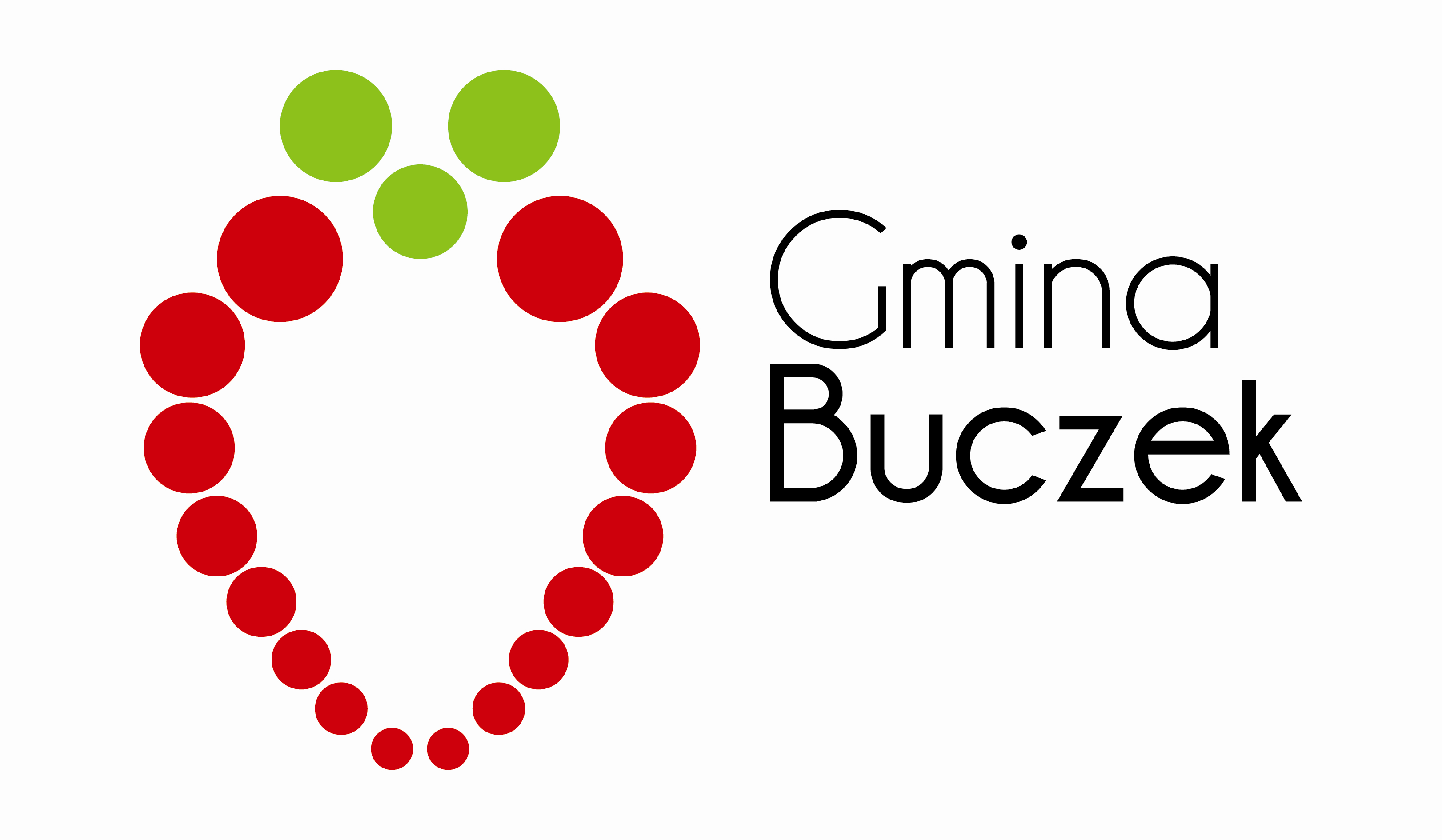 KARTA ZGŁOSZENIOWA
Najbardziej pomysłowy „gadżet truskawkowy”ZGODA RODZICÓWWyrażam zgodę na udział mojego dziecka (imię, nazwisko, wiek)
…………………………………………………………………………………………………...
w konkursie rękodzieła artystycznego pn. Najbardziej pomysłowy „gadżet truskawkowy”, który odbędzie się podczas VI Krajowego Święta Truskawki w Buczku, w dniu 25 czerwca 2022 roku.Akceptuję Regulamin Konkursowy i wyrażam zgodę na przetwarzanie danych osobowych mojego dziecka przez Organizatorów dla celów organizacyjnych i promocyjnych Konkursu. ………………………………………………..
czytelny podpis rodzica / opiekuna prawnego   Data wpływu karty zgłoszeniowejNumer zgłoszeniaImię i nazwisko uczestnika:Miejsce zamieszkania:Telefon kontaktowy:Rodzaj rękodzieła artystycznego:Oświadczam, że zapoznałam/em się z treścią Regulaminu Najbardziej pomysłowy „gadżet truskawkowy” i przyjmuję postanowienia w nim zawarte.Oświadczam, że wyrażam zgodę na przetwarzanie moich danych osobowych na potrzeby działań informacyjno-promocyjnych prowadzonych przez Organizatora.Oświadczam, że wyrażam zgodę na nieodpłatne utrwalanie przez Organizatora mojego wizerunku w trakcie trwania konkursu. Nadto wyrażam nieodpłatną zgodę
na rozpowszechnianie przez Organizatora wizerunku w formie analogowej i cyfrowej,
bez ograniczeń czasowych i terytorialnych, w dowolnym medium – na potrzeby działań informacyjno-promocyjnych prowadzonych przez Organizatora.
……………………………….................
(data i podpis uczestnika konkursu)  